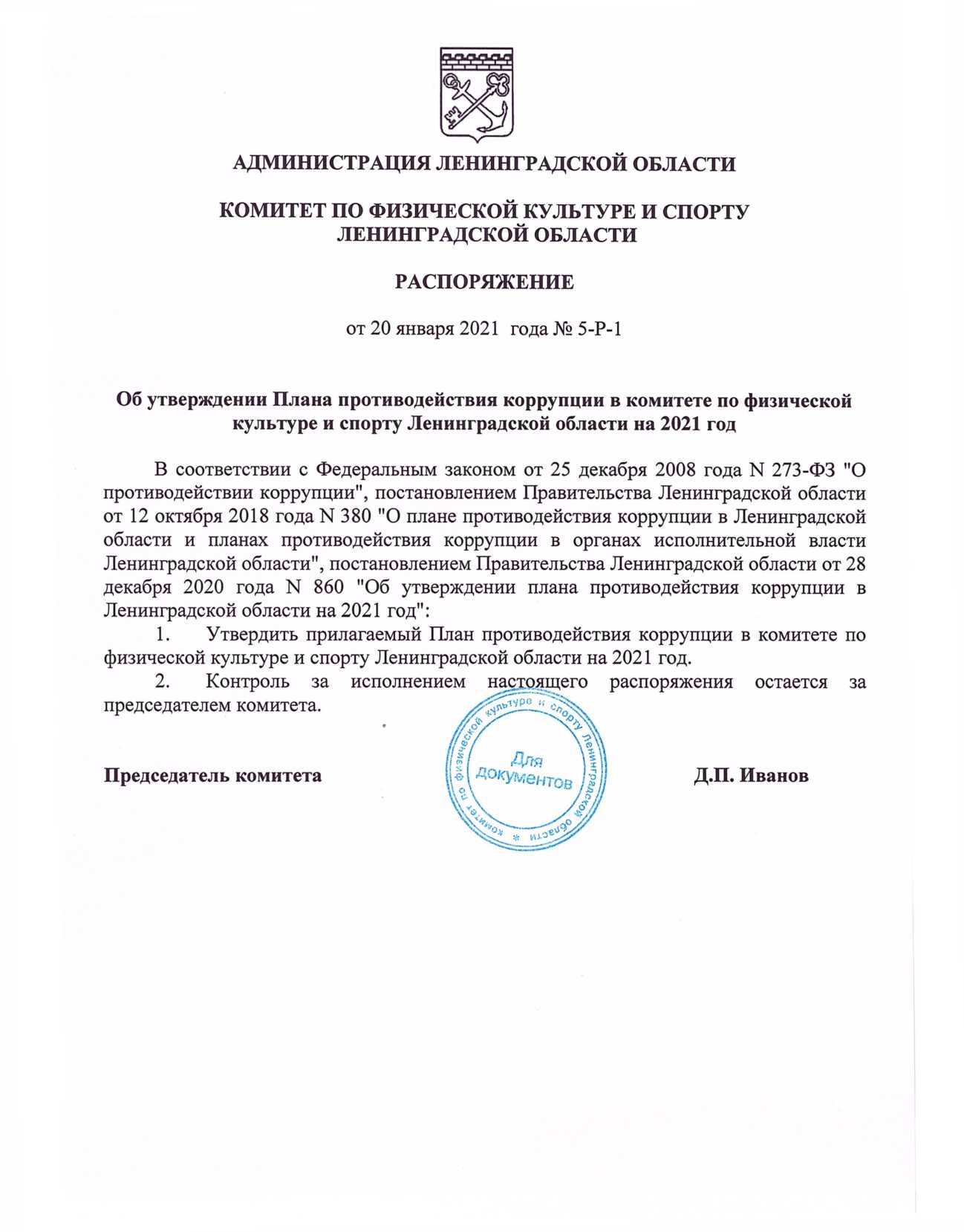 УТВЕРЖДЕНОраспоряжением	 № 5-Р-1 от  «20» января 2021 годаПЛАНпротиводействия коррупции в комитете по физической культуре и спорту Ленинградской области на 2021 годN п/пМероприятияОтветственные исполнителиСрок исполненияОжидаемые результаты реализации мероприятия123451. Организационные и правовые меры противодействия коррупции в комитете по физической культуре и спорту Ленинградской области (далее - комитет)1. Организационные и правовые меры противодействия коррупции в комитете по физической культуре и спорту Ленинградской области (далее - комитет)1. Организационные и правовые меры противодействия коррупции в комитете по физической культуре и спорту Ленинградской области (далее - комитет)1. Организационные и правовые меры противодействия коррупции в комитете по физической культуре и спорту Ленинградской области (далее - комитет)1. Организационные и правовые меры противодействия коррупции в комитете по физической культуре и спорту Ленинградской области (далее - комитет)1.1Организация контроля председателем комитета подготовки и исполнения мероприятий Плана противодействия коррупции в комитете на 2021 год, а также Плана противодействия коррупции в Ленинградской области на 2021 год, принятие мер при неисполнении мероприятий плановПредседатель комитета В течение 2021 года(ежеквартально)Своевременное исполнение мероприятий1.2Проведение анализа результатов выполнения мероприятий Плана противодействия коррупции в Ленинградской области на 2021 год и представление данной информации в Администрацию Губернатора и Правительства Ленинградской области (далее - Администрация)Первый заместитель председателя комитета, Сектор правового обеспечения и делопроизводства комитета (далее – Сектор)В течение 2021 года в соответствии со сроками, установленными постановлением Правительства Ленинградской области от 12 октября 2018 года N 380Повышение эффективности работы в сфере противодействия коррупции, предупреждение коррупционных правонарушений1.3Разработка и обеспечение принятия нормативных правовых актов Ленинградской области в сфере противодействия коррупции в соответствии с требованиями, установленными федеральным и областным законодательствомСектор В течение 2021 года(по мере изменения законодательства)Своевременное принятие соответствующих нормативных правовых актов, приведение нормативных правовых актов в соответствие с действующим законодательством1.4Проведение антикоррупционной экспертизы нормативных правовых актов Ленинградской области (проектов нормативных правовых актов Ленинградской области) при проведении их правовой экспертизы и мониторинге применения. Размещение проектов нормативных правовых актов Ленинградской области на официальном интернет-портале Администрации Ленинградской области в сети "Интернет" в целях организации проведения независимой антикоррупционной экспертизыПервый заместитель председателя комитета, Сектор В течение 2021 годаВыявление в нормативных правовых актах (проектах нормативных правовых актов) коррупциогенных факторов и их устранение1.5Проведение анализа актов прокурорского реагирования по вопросам нарушений требований законодательства в сфере противодействия коррупции, поступивших в комитет. Представление результатов анализа в АдминистрациюПервый заместитель председателя комитета, Сектор До 30 декабря 2021 годаПредупреждение (снижение) коррупционных правонарушений2. Антикоррупционный мониторинг2. Антикоррупционный мониторинг2. Антикоррупционный мониторинг2. Антикоррупционный мониторинг2. Антикоррупционный мониторинг2.1Проведение мониторинга информации о коррупционных проявлениях в деятельности должностных лиц комитета, других государственных органов, государственных организаций, подведомственных комитету, органов местного самоуправления, содержащейся в открытых источниках и в поступивших в комитет обращениях граждан и организацийЗаместитель председателя комитета, Сектор (в части представления в Администрацию информации о поступивших обращениях граждан и организаций)В течение 2021 года(проведение мониторинга - ежеквартально)Выявление и предупреждение коррупционных правонарушений. Оперативное принятие соответствующих решений в случае подтверждения фактов коррупционных правонарушений2.1Представление результатов мониторинга в комиссию по координации работы по противодействию коррупции в Ленинградской областиЗаместитель председателя комитета, Сектор (в части представления в Администрацию информации о поступивших обращениях граждан и организаций)До 30 декабря 2021 годаВыявление и предупреждение коррупционных правонарушений. Оперативное принятие соответствующих решений в случае подтверждения фактов коррупционных правонарушений3. Профилактика коррупционных и иных правонарушений в комитете3. Профилактика коррупционных и иных правонарушений в комитете3. Профилактика коррупционных и иных правонарушений в комитете3. Профилактика коррупционных и иных правонарушений в комитете3. Профилактика коррупционных и иных правонарушений в комитете3.1Обеспечение деятельности комиссии по соблюдению требований к служебному поведению государственных гражданских служащих Ленинградской области и урегулированию конфликта интересов в комитете, а также участие в пределах своей компетенции в работе комиссииПервый заместитель председателя комитета, СекторВ течение 2021 годаОбеспечение соблюдения гражданскими служащими ограничений и запретов, требований о предотвращении или урегулировании конфликта интересов, осуществление мер по предупреждению коррупции, обеспечение привлечения гражданских служащих к ответственности за совершение коррупционных правонарушений4. Реализация антикоррупционной политики в сфере закупок товаров, работ, услуг, а также в сфере финансового контроля4. Реализация антикоррупционной политики в сфере закупок товаров, работ, услуг, а также в сфере финансового контроля4. Реализация антикоррупционной политики в сфере закупок товаров, работ, услуг, а также в сфере финансового контроля4. Реализация антикоррупционной политики в сфере закупок товаров, работ, услуг, а также в сфере финансового контроля4. Реализация антикоррупционной политики в сфере закупок товаров, работ, услуг, а также в сфере финансового контроля4.1Осуществление работы, направленной на выявление и минимизацию коррупционных рисков при осуществлении закупок товаров, работ, услуг для государственных нужд Ленинградской области (далее - закупки)Первый заместитель председателя комитета, Отдел финансового планирования, бухгалтерского учета и отчетности комитета, Отдел спортивных сооружений и государственного заказа комитета, Руководители подведомственных учреждений, СекторВ течение 2021 годаПрофилактика нарушений требований законодательства при осуществлении закупок товаров, работ, услуг4.1Представление информации о результатах проведенной работы в АдминистрациюПервый заместитель председателя комитета, Отдел финансового планирования, бухгалтерского учета и отчетности комитета, Отдел спортивных сооружений и государственного заказа комитета, Руководители подведомственных учреждений, СекторДо 30 июня 2021 года,до 30 декабря 2021 годаПрофилактика нарушений требований законодательства при осуществлении закупок товаров, работ, услуг4.2Осуществление контроля соблюдения требований об отсутствии конфликта интересов между участниками закупки и заказчиком, установленных пунктом 9 части 1 статьи 31 Федерального закона от 5 апреля 2013 года N 44-ФЗ "О контрактной системе в сфере закупок товаров, работ, услуг для обеспечения государственных и муниципальных нужд"Первый заместитель председателя комитета, Отдел финансового планирования, бухгалтерского учета и отчетности комитета, Отдел спортивных сооружений и государственного заказа комитета, СекторВ течение 2021 годаПрофилактика коррупционных правонарушений4.3Осуществление анализа сведений:- об обжаловании закупок контрольными органами в сфере закупок;- об отмене заказчиками Ленинградской области закупок в соответствии с решениями и предписаниями контрольных органов в сфере закупок;- о результатах обжалования решений и предписаний контрольных органов в сфере закупокПервый заместитель председателя комитета, Сектор, Отдел спортивных сооружений и государственного заказа комитетаВ течение 2021 годаПрофилактика случаев нарушений требований законодательства4.3По результатам проведенного анализа подготовка аналитической информации и направление информации в Контрольный комитет Губернатора Ленинградской области, в случае необходимости - в иные государственные органы и органы местного самоуправленияПервый заместитель председателя комитета, Сектор, Отдел спортивных сооружений и государственного заказа комитетаДо 22 января за второе полугодие 2020 года,до 10 июля за первое полугодие 2021 года,до 15 декабря за второе полугодие 2021 годаПрофилактика случаев нарушений требований законодательства4.4Информирование Управления Федеральной антимонопольной службы по Ленинградской области о нарушениях участниками закупок антимонопольного законодательстваПервый заместитель председателя комитета, Отдел спортивных сооружений и государственного заказа комитета, Руководители подведомственных организаций, СекторВ течение 2021 годаПрофилактика нарушений требований законодательства при осуществлении закупок товаров, работ, услуг5. Организация работы в сфере противодействия коррупции в государственных организациях, подведомственных комитету (далее - подведомственные организации)5. Организация работы в сфере противодействия коррупции в государственных организациях, подведомственных комитету (далее - подведомственные организации)5. Организация работы в сфере противодействия коррупции в государственных организациях, подведомственных комитету (далее - подведомственные организации)5. Организация работы в сфере противодействия коррупции в государственных организациях, подведомственных комитету (далее - подведомственные организации)5. Организация работы в сфере противодействия коррупции в государственных организациях, подведомственных комитету (далее - подведомственные организации)5.1Проведение работы, направленной на выявление и предупреждение конфликта интересов у руководителей подведомственных организаций, в том числе при назначении на должностьПервый заместитель председателя комитета, Сектор, Руководители подведомственных организацийВ течение 2021 годаВыявление, предупреждение и урегулирование конфликта интересов в целях предотвращения коррупционных правонарушений5.2Организация работы комиссий по предотвращению и урегулированию конфликта интересов, возникающего при выполнении трудовых обязанностей руководителями подведомственных организацийПервый заместитель председателя комитета, СекторВ течение 2021 годаВыявление, предупреждение и урегулирование конфликта интересов в целях предотвращения коррупционных правонарушений5.3Проведение работы, направленной на выявление и предупреждение конфликта интересов у следующих категорий работников подведомственных организаций:заместителей руководителя;главных бухгалтеров;работников, связанных с вынесением (подготовкой) подведомственной организацией постановлений об административных правонарушениях, предписаний, приказов, распоряжений, согласий, технических условий и иных организационно-распорядительных документовПервый заместитель председателя комитета, Отдел финансового планирования, бухгалтерского учета и отчетности комитета, Отдел спортивных сооружений и государственного заказа комитета, Руководители подведомственных организаций, Отдел физической культуры и спорта комитета, СекторВ течение 2021 годаВыявление, предупреждение и урегулирование конфликта интересов в целях предотвращения коррупционных правонарушений5.4Осуществление контроля за проведением подведомственными организациями работы, направленной на выявление и минимизацию коррупционных рисков при осуществлении закупок товаров, работ, услугПервый заместитель председателя комитета, Отдел финансового планирования, бухгалтерского учета и отчетности комитета, Отдел спортивных сооружений и государственного заказа комитета, Руководители подведомственных организаций, СекторВ течение 2021 годаПрофилактика нарушений требований законодательства при осуществлении закупок товаров, работ, услуг5.5Осуществление контроля деятельности подведомственных организаций по принятию мер по предупреждению коррупции в соответствии с положениями статьи 13.3 Федерального закона от 25 декабря 2008 года N 273-ФЗ "О противодействии коррупции".Проведение анализа указанной деятельности, принятие мер по устранению недостатковПервый заместитель председателя комитета, сектор правового обеспечения комитета, Руководители подведомственных организацийВ течение 2021 годаПрофилактика нарушений требований законодательства5.6Представление в Администрацию информации о родственниках (свойственниках), работающих в подведомственных организациях (при наличии информации)Первый заместитель председателя комитета,  Сектор, сотрудники комитета, Руководители подведомственных организацийВ течение 2021 года(незамедлительно при поступлении информации)Анализ информации в части возможности возникновения конфликта интересов5.7Осуществление контроля расходования бюджетных средств, выделяемых подведомственным организациям, а также денежных средств, полученных подведомственными организациями от оказания платных услугРуководители подведомственных организаций, Отдел финансового планирования, бухгалтерского учета и отчетности комитета, Отдел спортивных сооружений и государственного заказа комитета, Отдел физической культуры и спорта комитетаВ течение 2021 года(в соответствии с планами проверок)Минимизация коррупционных рисков5.8Анализ локальных нормативных актов подведомственных организаций, устанавливающих системы доплат, надбавок стимулирующего характера и системы премирования, на соответствие действующему законодательствуПервый заместитель председателя комитета,  Сектор, Отдел финансового планирования, бухгалтерского учета и отчетности комитета, Руководители подведомственных организацийДо 30 января 2021 годаПрофилактика нарушений требований законодательства в сфере противодействия коррупции5.9Обеспечение представления сведений о доходах, расходах, об имуществе и обязательствах имущественного характера гражданами, претендующими на замещение должностей руководителей подведомственных организаций и лицами, замещающими указанные должностиПервый заместитель председателя комитета, Сектор, Руководители подведомственных организацийВ течение 2021 года при назначении на соответствующие должности (для граждан, претендующих на замещение соответствующих должностей);до 30 апреля 2021 года (для лиц, замещающих соответствующие должности)Обеспечение своевременного исполнения обязанности по представлению справок5.10Размещение сведений о доходах, расходах, об имуществе и обязательствах имущественного характера, представленных руководителями подведомственных организаций, на официальном сайте (веб-странице) комитетаПервый заместитель председателя комитета, СекторВ течение 14 рабочих дней со дня истечения срока, установленного для представления сведенийПовышение открытости и доступности информации о деятельности по профилактике коррупционных правонарушений6. Взаимодействие со средствами массовой информации, гражданами и институтами гражданского общества6. Взаимодействие со средствами массовой информации, гражданами и институтами гражданского общества6. Взаимодействие со средствами массовой информации, гражданами и институтами гражданского общества6. Взаимодействие со средствами массовой информации, гражданами и институтами гражданского общества6. Взаимодействие со средствами массовой информации, гражданами и институтами гражданского общества6.1Прием и рассмотрение электронных сообщений от граждан и организаций о фактах коррупции, поступивших на официальный интернет-сайт комитетаЗаместитель председателя комитета, СекторВ течение 2021 года(по мере поступления сообщений)Оперативное реагирование на сообщения о коррупционных проявлениях6.2Рассмотрение вопросов о деятельности в сфере противодействия коррупции на заседаниях общественных советов при комитетеЗаместитель председателя комитета, Отдел физической культуры и спорта комитета, СекторВ течение 2021 года(ежеквартально)Обеспечение открытости при обсуждении принимаемых мер по вопросам противодействия коррупции6.3Размещение на официальных веб-страницах и на официальном сайте комитета в сети "Интернет" информации в соответствии с Федеральным законом от 9 февраля 2009 года N 8-ФЗ "Об обеспечении доступа к информации о деятельности государственных органов и органов местного самоуправления"Заместитель председателя комитета, Отдел финансового планирования, бухгалтерского учета и отчетности комитета, отдел спортивных сооружений и государственного заказа комитета, Отдел физической культуры и спорта комитета, СекторВ течение 2021 года(в соответствии с планами)Повышение открытости и доступности информации7. Антикоррупционная пропаганда, просвещение и образование7. Антикоррупционная пропаганда, просвещение и образование7. Антикоррупционная пропаганда, просвещение и образование7. Антикоррупционная пропаганда, просвещение и образование7. Антикоррупционная пропаганда, просвещение и образование7.1Организация работы по формированию у гражданских служащих отрицательного отношения к коррупции.Предание гласности каждого установленного факта коррупции в комитетеЗаместитель председателя комитета, СекторДо 20 декабря 2021 годаФормирование антикоррупционного поведения. Повышение уровня правосознания